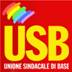                                               Al Prefetto di Bergamo via T. Tasso                Fax 035 276666                     Al Capo Gabinetto                 Fax 035 276621Oggetto: Dichiarazione dello stato d’agitazione.Richiesta del tavolo di conciliazione ai sensi della Legge 146/90 e/o legge 83/2000 e successive modificheLa scrivente Organizzazione Sindacale, con la proclamazione dell'immediato stato di agitazione del personale dela Fondazione S. Giuseppe di Dalmine, chiede l'attuazione della procedura di raffreddamento ai sensi della normativa in vigoreL'Unione Sindacale di Base, si riserva di promuovere lo sciopero aziendale a seguito della decisione da parte della Cooperativa Sociale Universiis, che gestisce la struttura socio-sanitaria di negare alla delegazione USB la partecipazione ad incontri e tavoli negoziali ai quali sono ammesse altre Organizzazioni Sindacali, nonostante in passato incontri e confronti tra il Sindacato USB e Cooperativa Universiis siano stati effettuati.Si resta in attesa di un urgente riscontro.Distinti saluti .Per USB Federazione di Bergamo Fiorangela AgustoniP.S. per comunicazioni; bergamo@usb.itFax 035 4247203Unione Sindacale di Base  sede provinciale Via Spino, 84 – 24126 Bergamo Tel. 035 319639 Fax 035 4247203 Mail : bergamo@usb.itsede regionale Via Mossotti, 1 – 20159 Milano Tel 02 683091- Fax 02 6080381 Mail : lombardia@usb.it